Corrélations de Mathologie 1re année – Alberta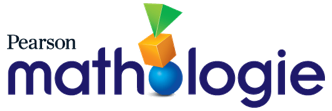  La mesure, ensemble 1 : La longueur, la capacité et l’aireIdée organisatrice : La mesure : Les attributs tels que la longueur, l’aire, le volume et l’angle sont quantifiés par des mesures.Question directrice : De quelle manière la longueur peut-elle fournir des perspectives de grandeur ?Résultat d’apprentissage : Les élèves établissent un lien entre la longueur et la compréhension de la grandeur.Question directrice : De quelle manière la longueur peut-elle fournir des perspectives de grandeur ?Résultat d’apprentissage : Les élèves établissent un lien entre la longueur et la compréhension de la grandeur.Question directrice : De quelle manière la longueur peut-elle fournir des perspectives de grandeur ?Résultat d’apprentissage : Les élèves établissent un lien entre la longueur et la compréhension de la grandeur.Question directrice : De quelle manière la longueur peut-elle fournir des perspectives de grandeur ?Résultat d’apprentissage : Les élèves établissent un lien entre la longueur et la compréhension de la grandeur.Question directrice : De quelle manière la longueur peut-elle fournir des perspectives de grandeur ?Résultat d’apprentissage : Les élèves établissent un lien entre la longueur et la compréhension de la grandeur.ConnaissancesCompréhensionHabiletés et procédures1re année MathologiePetits livrets de MathologieLa grandeur peut désigner la longueur d’un objet, y compris la :hauteurlargeurprofondeur.Une longueur n’a pas besoin d’être une ligne droite.

La longueur entre deux points quelconques dans l’espace est appelée distance.La longueur est un attribut mesurable qui décrit la quantité d’espace fixe entre les extrémités d’un objet.La longueur reste la même si un objet est repositionné, mais peut être nommée différemment.Reconnaître la hauteur, la largeur ou la profondeur d’un objet comme des longueurs dans différentes orientations.La mesure, ensemble 1 : La longueur, la capacité et l’aire2 : Apparier des longueursLa taille des animaux Le petit grain extraordinaireMaternelleLes gagnants de la foire La grandeur peut désigner la longueur d’un objet, y compris la :hauteurlargeurprofondeur.Une longueur n’a pas besoin d’être une ligne droite.

La longueur entre deux points quelconques dans l’espace est appelée distance.La longueur est un attribut mesurable qui décrit la quantité d’espace fixe entre les extrémités d’un objet.La longueur reste la même si un objet est repositionné, mais peut être nommée différemment.Comparer et ordonner des objets en fonction de leur longueur.La mesure, ensemble 1 : La longueur, la capacité et l’aire1 : Comparer des longueurs2 : Apparier des longueursLa taille des animaux Les contextes familiers de la distance comprennent la distance entre :des objets ou des personnesdes objets sur la terrele domicile et l’école des villes.Décrire la distance dans des contextes familiers.La mesure, ensemble 1 : La longueur, la capacité et l’aire3 : Explorer la distanceLa comparaison indirecte est utile lorsque les objets sont fixés en place ou difficiles à déplacer.Les comparaisons de grandeur peuvent être décrites en utilisant des mots tels que :plus hautplus largeplus profond.La grandeur de deux objets peut être comparée indirectement avec un troisième objet.Comparer directement la longueur, l’aire ou la capacité de deux objets, ou indirectement en utilisant un troisième objet.La mesure, ensemble 1 : La longueur, la capacité et l’aire1 : Comparer des longueurs2 : Apparier des longueurs4 : Comparer des capacités5 : Faire des comparaisons6 : Comparer des aires7 : ApprofondissementLa taille des animaux Le petit grain extraordinaireMaternelleC’est bien d’être long !La comparaison indirecte est utile lorsque les objets sont fixés en place ou difficiles à déplacer.Les comparaisons de grandeur peuvent être décrites en utilisant des mots tels que :plus hautplus largeplus profond.La grandeur de deux objets peut être comparée indirectement avec un troisième objet.Ordonner des objets en fonction de la longueur, de l’aire ou de la capacité.La mesure, ensemble 1 : La longueur, la capacité et l’aire1 : Comparer des longueurs2 : Apparier des longueurs4 : Comparer des capacités5 : Faire des comparaisons6 : Comparer des aires7 : ApprofondissementLe petit grain extraordinaire